РОССИЙСКАЯ ФЕДЕРАЦИЯБЕЛГОРОДСКАЯ  ОБЛАСТЬ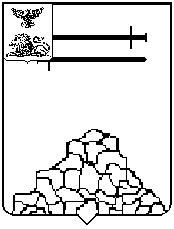 СОВЕТ ДЕПУТАТОВЯКОВЛЕВСКОГО ГОРОДСКОГО ОКРУГА(пятьдесят пятое заседание Совета депутатов первого созыва)РЕШЕНИЕ       «____» декабря 2022 года							         № ____Об установлении размера платы за оказание дополнительных платных услуг, не входящих в перечень муниципальных услуг, оказываемых учреждениями дошкольного образования и дошкольных групп общеобразовательных учреждений в 2023 годуВ соответствии с Федеральными законами от 6 октября 2003 года № 131-ФЗ                       «Об общих принципах организации местного самоуправления в Российской Федерации», от 29 декабря 2012 года № 273-ФЗ «Об образовании в Российской Федерации», Уставом Яковлевского городского округа, Совет депутатов Яковлевского городского округа решил:1. Установить размер платы, взимаемой с родителей (законных представителей) воспитанников муниципальных дошкольных образовательных учреждений и дошкольных групп общеобразовательных учреждений,                      за оказание дополнительных платных услуг, не входящих в перечень муниципальных услуг, оказываемых учреждениями дошкольного образования                 в 2023 году, согласно приложению.2. Настоящее решение вступает в силу с 01 января 2023 года.3. Контроль за выполнением настоящего решения возложить                                на постоянную комиссию Совета депутатов Яковлевского городского округа        по бюджету, финансам и налоговой политике (Нефедов М.Н.).Председатель Совета депутатовЯковлевского городского округа			                              С.Я. Рожкова Приложение к решению Совета депутатов                                                          Яковлевского городского округа                                                           от  «___»_________2022 года   № ___Размер платы, взимаемой с родителей (законных представителей) воспитанников муниципальных дошкольных образовательных учреждений и дошкольных групп общеобразовательных учреждений         за оказание дополнительных платных услуг в 2023 году46,932,42Стоимость услуги (руб.)ПОЯСНИТЕЛЬНАЯ ЗАПИСКАк проекту решения Совета депутатов Яковлевского городского округа                                         «Об установлении размера платы за оказание дополнительных платных услуг, не входящих в перечень муниципальных услуг, оказываемых учреждениями дошкольного образования и дошкольных групп общеобразовательных учреждений в 2023 году»В целях реализации постановления Правительства Белгородской области                            от 28 октября 2013 года № 431-пп «Об утверждении Стратегии развития дошкольного, общего и дополнительного образования Белгородской области        на 2013-2020 годы» для формирования элементарных навыков общения                    на иностранном языке, духовного и нравственного развития личности ребенка, учреждениями дошкольного образования в соответствии со своими уставными целями и задачами могут оказываться дополнительные платные образовательные услуги. Стоимость услуги дополнительного образования рассчитывается исходя        из средней заработной платы педагога дополнительного образования                            и фактического времени проведенного занятия. Размер средней заработной платы педагога дополнительного образования                              за 9 месяцев 2022 год составил 53415 рублей. При норме рабочего времени                в неделю 18 часов на 1 ставку и с учетом начислений стоимость услуги составит 78 руб. 42 коп. в час за одного воспитанника (53415* 1,302/73,9 часа/12 чел.= 78,42).  Наполняемость группы – не менее 12 воспитанников.В 2022 году стоимость данной услуги утверждена в размере 56 руб.28 коп.                          в час. Стоимость услуги по присмотру и уходу за воспитанником, находящимся        в учреждении за пределами режима работы учреждения, рассчитывается исходя из средней заработной платы воспитателя и количества дней пребывания. Размер средней заработной платы воспитателя за 9 месяцев 2022 года составил 42113 рублей. При норме рабочего времени в неделю 36 часов                     на 1 ставку и режиме пребывания воспитанника в учреждении 1,5 часа в день         (с 17 ч. 30 мин. до 19 ч. 00 мин.) заработная плата воспитателя в месяц составит 11423 руб. (42113*1,302 *(1,5 ч*5 дней)/36 ч).При комплектовании группы не менее 12 человек стоимость услуги составит                                 46 руб. 25 коп. на одного ребенка в день (11423 руб./12 чел./ (247 рабочих дней/                           12 месяцев) = 46 руб. 25 коп). В 2022 году стоимость услуги утверждена в размере 38 рублей 90 коп. В целях реализации вышеуказанного постановления Правительства Белгородской области по формированию современной образовательной политики Белгородской области предлагаем утвердить размер платы за оказание дополнительных платных услуг и за услугу по присмотру и уходу воспитанников в размере 67 руб. и 46 руб. соответственно.       Заместитель главы администрации        Яковлевского городского округа       по социальной политике			                                   А.П. ЛиповченкоНаименование услугиЕдиницыуслугиСтоимость услуги, руб.1.Дополнительное образование (раннее изучение иностранного языка, раннее обучение изобразительному искусству, прочие образовательные услуги, не входящие в перечень обязательных)1 час67,002.Услуги по присмотру и уходу воспитанников дошкольных образовательных учреждений и дошкольных групп общеобразовательных учреждений вне режима работы учреждения 1 день46,00